INSTITUT RHONE-ALPES AUVERGNE DE TABACOLOGIE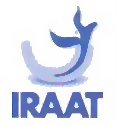 APPEL A COTISATION 2021Nom : _____________________	Prénom :__________________Profession : _______________________________________________Activité professionnelle :O HospitalièreO LibéraleO TerritorialeO AssociativeAdresse :__________________________________________________Tél. travail : _____________		Portable : ______________E-mail professionnel : __________________________________________________E-mail personnel : __________________________________________________Merci de bien vouloir remplir tous les itemsCotisation : 20 €Par chèque ou par virement bancaire.Chèque à envoyer à : IRAAT,  HOPITAL DE LA CROIX ROUSSE,                                    103 Gde  Rue de la CROIX ROUSSE - 69004 LYON Si virement bancaire merci de mettre une référence : votre nom suivi du mot cotisation.Date : ___________________		Signature :Identification internationale (IBAN)Identification internationale (IBAN)Identification internationale (IBAN)Identification internationale (IBAN)Identification internationale (IBAN)Identification internationale (IBAN)Identification internationale (IBAN)Code BICFR7610278073190001034084007CMCIFR2A